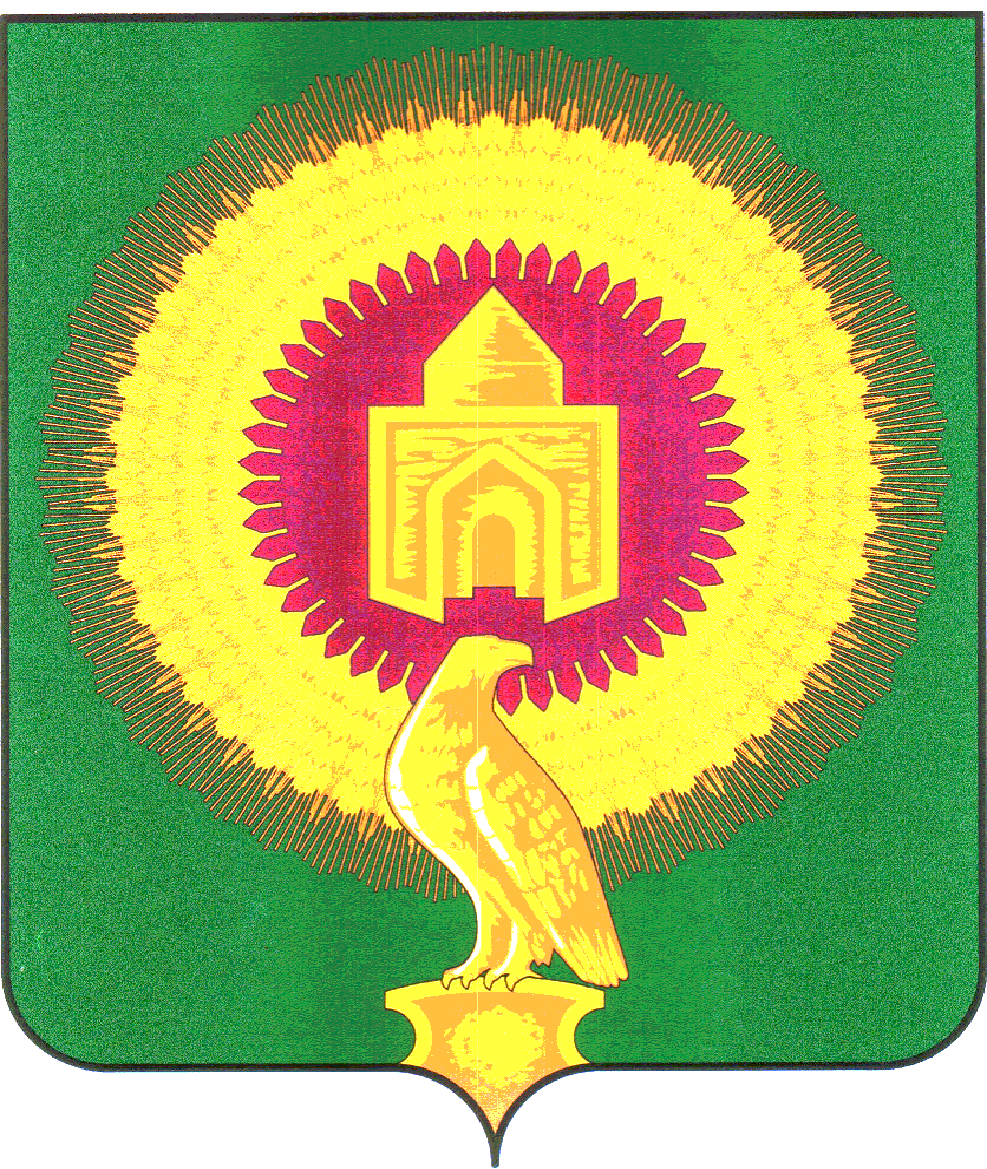 СОВЕТ ДЕПУТАТОВНИКОЛАЕВСКОГО СЕЛЬСКОГО ПОСЕЛЕНИЯВАРНЕНСКОГО МУНИЦИПАЛЬНОГО РАЙОНАЧЕЛЯБИНСКОЙ ОБЛАСТИРЕШЕНИЕот  30 июня 2020 года      №  16Об  исполнении бюджетаНиколаевского сельского поселенияза 1 полугодие 2020 года Заслушав доклад главного бухгалтера А.В.Сарычевой «Об  исполнении  бюджета Николаевского сельского поселения за 1 полугодие 2020 года», Совет депутатов Николаевского сельского поселения РЕШАЕТ:1. Утвердить отчет об исполнении бюджета Николаевского сельского поселения за                     1 полугодие 2020 года по доходам в сумме 3721,59 тыс. рублей, по расходам в сумме 3716,36 тыс. рублей с превышением доходов над расходами (профицит бюджета Николаевского сельского поселения) в сумме 5,23 тыс. рублей со следующими показателями: - по доходам бюджета Николаевского сельского поселения за 1 полугодие 2020 года согласно приложению 1; - по расходам бюджета Николаевского сельского поселения по ведомственной структуре расходов бюджета за 1 полугодие 2020 года согласно приложению 2; - по расходам бюджета Николаевского сельского поселения по разделам, подразделам, целевым статьям и видам расходов классификации расходов бюджетов за 1 полугодие 2020 года согласно приложению 3;- по источникам внутреннего финансирования дефицита бюджета Николаевского сельского поселения за 1 полугодие 2020 года согласно приложению 4. 	2. Настоящее решение вступает в силу со дня его подписания и обнародования.Глава  Николаевского сельского поселения	А.Ю.КульковПредседатель Совета депутатов	В.В.ХлестоваПриложение № 1к решению Совета депутатов Николаевского сельского поселения «Об исполнении бюджета Николаевского сельского поселения за 1 полугодие  2020  года»от  30 июня  2020 года  № 16Доходы бюджета Николаевского сельского поселения за 1 полугодие 2020 годатыс.рублейПриложение № 2к решению Совета депутатов Николаевского сельского поселения «Об исполнении бюджета Николаевского сельского поселения за 1 полугодие  2020 года»от 30 апреля 2020  года  № 16Расходы бюджета Николаевского сельского поселения за 1 полугодие 2020 года по ведомственной структуре расходов бюджета	тыс. руб                                                                                                                                             Приложение № 3к решению Совета депутатов Николаевского сельского поселения «Об исполнении бюджета Николаевского сельского поселения за 1 полугодие  2020 года»от 30 июня 2020 года  № 16Расходы бюджета сельского поселения за 1 полугодие  2020 года по разделам, подразделам, целевым статьям и видам расходов классификации расходов бюджета Николаевского сельского поселениятыс.рублейПриложение № 4к решению Совета депутатов Николаевского сельского поселения «Об исполнении бюджета Николаевского  сельского поселения за 1 полугодие  2020 года»от 30 июня  2020 года  № 16Источники внутреннего финансирования дефицита бюджета Николаевского сельского поселения за 1 полугодие 2020 годатыс. рублейГл. админист-раторКВДНаименование КВДЗачисленоИтого3 721,5918263,081821.01.02010.01.1000.110Налог на доходы физических лиц с доходов, источником которых является налоговый агент, за исключением доходов, в отношении которых исчисление и уплата налога осуществляются в соответствии со статьями 227, 227.1 и 228 Налогового кодекса Российской Федерации (сумма платежа (перерасчеты, недоимка и задолженность по соответствующему платежу, в том числе по отмененному)10,401821.01.02010.01.2100.110Налог на доходы физических лиц с доходов, источником которых является налоговый агент, за исключением доходов, в отношении которых исчисление и уплата налога осуществляются в соответствии со статьями 227, 227.1 и 228 Налогового кодекса Российской Федерации (пени по соответствующему платежу)0,061821.01.02020.01.1000.110Налог на доходы физических лиц с доходов, полученных от осуществления деятельности физическими лицами, зарегистрированными в качестве индивидуальных предпринимателей, нотариусов, занимающихся частной практикой, адвокатов, учредивших адвокатские кабинеты, и других лиц, занимающихся частной практикой в соответствии со статьей 227 Налогового кодекса Российской Федерации (сумма платежа (перерасчеты, недоимка и задолженность по соответствующему платежу, в том числе по отмененному)-0,011821.01.02020.01.3000.110Налог на доходы физических лиц с доходов, полученных от осуществления деятельности физическими лицами, зарегистрированными в качестве индивидуальных предпринимателей, нотариусов, занимающихся частной практикой, адвокатов, учредивших адвокатские кабинеты, и других лиц, занимающихся частной практикой в соответствии со статьей 227 Налогового кодекса Российской Федерации (суммы денежных взысканий (штрафов) по соответствующему платежу согласно законодательству Российской Федерации)0,011821.01.02030.01.3000.110Налог на доходы физических лиц с доходов, полученных физическими лицами в соответствии со статьей 228 Налогового кодекса Российской Федерации (суммы денежных взысканий (штрафов) по соответствующему платежу согласно законодательству Российской Федерации)0,011821.05.03010.01.1000.110Единый сельскохозяйственный налог (сумма платежа (перерасчеты, недоимка и задолженность по соответствующему платежу, в том числе по отмененному)3,331821.06.01030.10.1000.110Налог на имущество физических лиц, взимаемый по ставкам, применяемым к объектам налогообложения, расположенным в границах сельских поселений (сумма платежа (перерасчеты, недоимка и задолженность по соответствующему платежу, в том числе по отмененному)6,781821.06.01030.10.2100.110Налог на имущество физических лиц, взимаемый по ставкам, применяемым к объектам налогообложения, расположенным в границах сельских поселений (пени по соответствующему платежу)1,101821.06.06033.10.1000.110Земельный налог с организаций, обладающих земельным участком, расположенным в границах сельских поселений (сумма платежа (перерасчеты, недоимка и задолженность по соответствующему платежу, в том числе по отмененному)25,951821.06.06033.10.2100.110Земельный налог с организаций, обладающих земельным участком, расположенным в границах сельских поселений (пени по соответствующему платежу)0,041821.06.06043.10.1000.110Земельный налог с физических лиц, обладающих земельным участком, расположенным в границах сельских поселений (сумма платежа (перерасчеты, недоимка и задолженность по соответствующему платежу, в том числе по отмененному)14,671821.06.06043.10.2100.110Земельный налог с физических лиц, обладающих земельным участком, расположенным в границах сельских поселений (пени по соответствующему платежу)0,758313 658,518311.11.05075.10.0000.120Доходы от сдачи в аренду имущества, составляющего казну сельских поселений (за исключением земельных участков)5,468311.16.10123.01.0101.140Доходы от денежных взысканий (штрафов), поступающие в счет погашения задолженности, образовавшейся до 1 января 2020 года, подлежащие зачислению в бюджет муниципального образования по нормативам, действующим до 1 января 2020 года14,178311.17.01050.10.0000.180Невыясненные поступления, зачисляемые в бюджеты сельских поселений16,028312.02.16001.10.0000.150Дотация бюджетам сельских поселений на выравнивании бюджетной обеспеченности из бюджетов муниципальных районов1 310,008312.02.30024.10.0000.150Субвенции бюджетам сельских поселений на выполнение передаваемых полномочий субъектов Российской Федерации34,758312.02.35118.10.0000.150Субвенции бюджетам сельских поселений на осуществление первичного воинского учета на территориях, где отсутствуют военные комиссариаты23,408312.02.40014.10.0000.150Межбюджетные трансферты, передаваемые бюджетам сельских поселений из бюджетов муниципальных районов на осуществление части полномочий по решению вопросов местного значения в соответствии с заключенными соглашениями133,508312.02.49999.10.0000.150Прочие межбюджетные трансферты, передаваемые бюджетам сельских поселений2 121,20Наименование кодаКВСРКФСРКЦСРКВРСуммаИтого3 716,36Администрация Николаевского сельского поселения Варненского муниципального района Челябинской области8313 716,36ОБЩЕГОСУДАРСТВЕННЫЕ ВОПРОСЫ83101002 462,59Расходы на выплаты персоналу в целях обеспечения выполнения функций государственными (муниципальными) органами, казенными учреждениями, органами управления государственными внебюджетными фондами83101029900420301100231,45Расходы на выплаты персоналу в целях обеспечения выполнения функций государственными (муниципальными) органами, казенными учреждениями, органами управления государственными внебюджетными фондами83101049900420401100400,95Закупка товаров, работ и услуг для обеспечения государственных (муниципальных) нужд831010499004204012001 108,93Межбюджетные трансферты831010499004204015000,27Иные бюджетные ассигнования8310104990892040180019,32Расходы на выплаты персоналу в целях обеспечения выполнения функций государственными (муниципальными) органами, казенными учреждениями, органами управления государственными внебюджетными фондами83101069900420401100301,67Закупка товаров, работ и услуг для обеспечения государственных (муниципальных) нужд83101139900920300200400,00НАЦИОНАЛЬНАЯ ОБОРОНА831020021,62Расходы на выплаты персоналу в целях обеспечения выполнения функций государственными (муниципальными) органами, казенными учреждениями, органами управления государственными внебюджетными фондами8310203463005118010021,62НАЦИОНАЛЬНАЯ БЕЗОПАСНОСТЬ И ПРАВООХРАНИТЕЛЬНАЯ ДЕЯТЕЛЬНОСТЬ8310300148,52Закупка товаров, работ и услуг для обеспечения государственных (муниципальных) нужд83103102520025020200148,52НАЦИОНАЛЬНАЯ ЭКОНОМИКА8310400133,50Закупка товаров, работ и услуг для обеспечения государственных (муниципальных) нужд83104091800201000200133,50ЖИЛИЩНО-КОММУНАЛЬНОЕ ХОЗЯЙСТВО8310500221,52Закупка товаров, работ и услуг для обеспечения государственных (муниципальных) нужд83105039906000100200221,52КУЛЬТУРА, КИНЕМАТОГРАФИЯ8310800693,86Расходы на выплаты персоналу в целях обеспечения выполнения функций государственными (муниципальными) органами, казенными учреждениями, органами управления государственными внебюджетными фондами83108019904409901100571,24Закупка товаров, работ и услуг для обеспечения государственных (муниципальных) нужд83108019904409901200122,35Иные бюджетные ассигнования831080199089400008000,28СОЦИАЛЬНАЯ ПОЛИТИКА831100034,75Социальное обеспечение и иные выплаты населению8311003282002838030034,75Наименование кодаКФСРКЦСРКВРСуммаИтого3 716,36Администрация Николаевского сельского поселения Варненского муниципального района Челябинской области3 716,36ОБЩЕГОСУДАРСТВЕННЫЕ ВОПРОСЫ01002 462,59Расходы на выплаты персоналу в целях обеспечения выполнения функций государственными (муниципальными) органами, казенными учреждениями, органами управления государственными внебюджетными фондами01029900420301100231,45Расходы на выплаты персоналу в целях обеспечения выполнения функций государственными (муниципальными) органами, казенными учреждениями, органами управления государственными внебюджетными фондами01049900420401100400,95Закупка товаров, работ и услуг для обеспечения государственных (муниципальных) нужд010499004204012001 108,93Межбюджетные трансферты010499004204015000,27Иные бюджетные ассигнования0104990892040180019,32Расходы на выплаты персоналу в целях обеспечения выполнения функций государственными (муниципальными) органами, казенными учреждениями, органами управления государственными внебюджетными фондами01069900420401100301,67Закупка товаров, работ и услуг для обеспечения государственных (муниципальных) нужд01139900920300200400,00НАЦИОНАЛЬНАЯ ОБОРОНА020021,62Расходы на выплаты персоналу в целях обеспечения выполнения функций государственными (муниципальными) органами, казенными учреждениями, органами управления государственными внебюджетными фондами0203463005118010021,62НАЦИОНАЛЬНАЯ БЕЗОПАСНОСТЬ И ПРАВООХРАНИТЕЛЬНАЯ ДЕЯТЕЛЬНОСТЬ0300148,52Закупка товаров, работ и услуг для обеспечения государственных (муниципальных) нужд03102520025020200148,52НАЦИОНАЛЬНАЯ ЭКОНОМИКА0400133,50Закупка товаров, работ и услуг для обеспечения государственных (муниципальных) нужд04091800201000200133,50ЖИЛИЩНО-КОММУНАЛЬНОЕ ХОЗЯЙСТВО0500221,52Закупка товаров, работ и услуг для обеспечения государственных (муниципальных) нужд05039906000100200221,52КУЛЬТУРА, КИНЕМАТОГРАФИЯ0800693,86Расходы на выплаты персоналу в целях обеспечения выполнения функций государственными (муниципальными) органами, казенными учреждениями, органами управления государственными внебюджетными фондами08019904409901100571,24Закупка товаров, работ и услуг для обеспечения государственных (муниципальных) нужд08019904409901200122,35Иные бюджетные ассигнования080199089400008000,28СОЦИАЛЬНАЯ ПОЛИТИКА100034,75Социальное обеспечение и иные выплаты населению1003282002838030034,75Код бюджетной классификации Российской ФедерацииНаименование источника средствСумма000 01 00 00 00 00 0000 000Источники внутреннего финансирования дефицитов бюджетов-5,23000 01 05 00 00 00 0000 000Изменение остатков средств на счетах по учёту средств бюджета-5,23